ПОЛОЖЕНИЕ об Открытом Первенстве Костромской области по современному пятиборью«Весенний пентатлон-2018»Код вида спорта: 0190001611Яг. Кострома2018 г.1. ВведениеОткрытое Первенство Костромской области по современному пятиборью «Весенний пентатлон-2018» проводятся согласно календарному плану Костромской региональной общественной организации «Федерация современного пятиборья» на 2018 год. Соревнования по современному пятиборью проводится в соответствии с правилами соревнований по современному пятиборью, утвержденными Федерацией современного пятиборья России и правилами UIPM 2018.2. Цели и задачи проведения соревнованийОткрытое Первенство Костромской области по современному пятиборью «Весенний пентатлон-2018» проводится с целью развития современного пятиборья в Костромской области.Задачами проведения спортивных соревнований являются:- выявление сильнейших спортсменов для формирования сборной команды Костромской области;- формирование региональных рейтингов спортсменов;- подготовка спортивного резерва;- пропаганда здорового образа жизни.3. Организаторы и проводящие организацииОрганизаторами Открытого Первенства Костромской области по современному пятиборью «Весенний пентатлон-2018» являются Костромская региональная общественная организация «Федерация современного пятиборья», ГБУ КО «Спортивная школа с ипподромом».Проводящая организация: Костромская региональная общественная организация «Федерация современного пятиборья».Непосредственное проведение соревнований возлагается на Главную судейскую коллегию.Главный судья соревнований: О. А. Гареев.4. Требования к участникам соревнований и условия допускаК участию в Открытом Первенстве Костромской области по современному пятиборью «Весенний пентатлон-2018»  допускаются спортсмены не моложе 2010 года рождения, не имеющие медицинских противопоказаний и подавшие заявку установленного образца (Приложение 1).Соревнования проводятся по четырехборью, троеборью и двоеборью в индивидуальном зачете в следующих возрастных категориях:1) Кадеты А – спортсмены 2000-2001 гг.р (17-18 лет) - четырехборье2) Кадеты В – спортсмены 2002-2003 гг.р (15-16 лет) - троеборье3) Кадеты С – спортсмены 2004-2005 гг.р (13-14 лет) - двоеборье4) Кадеты D – спортсмены 2006-2007 гг.р (11-12 лет) - двоеборье5) Кадеты E – спортсмены 2008-2009 гг.р (9-10 лет) - двоеборье6) Кадеты F -  спортсмены 2010 г.р. (8 лет) – двоеборьеДля расчета возраста участника из года проведения соревнования вычитается год его рождения. Месяцы и дни во внимание не принимаются. Спортсмен имеет право участвовать в соревнованиях старшей возрастной группы, следующей непосредственно за той, к которой он относится. С разрешения КРОО «ФСП» спортсмен может выступать в любой старшей возрастной группе. Экипировка участников:- Форма одежды  - спортивная (спортзал, бассейн);- Обувь (спортзал) – спортивная, без шипов.В день соревнований все участники должны иметь при себе паспорт или свидетельство о рождении, зачетную квалификационную книжку спортсмена, полис страхования жизни и здоровья от несчастных случаев, полис обязательного медицинского страхования, СНИЛС, 2 фотографии 3*4.Судья представляет: паспорт, удостоверение судьи по спорту, свидетельство ИНН, СНИЛС.5. Программа соревнованийСроки проведения: 4 марта 2018 года.Место проведения:Плавание – бассейн МБОУ СОШ № 4 по адресу: г. Кострома, м/р-н Якиманиха, д. 19Фехтование, бег, комбайн – спортивный зал МЧС России по Костромской области по адресу: г. Кострома, п. Новый, д.11Программа:Плавание7.45 ч. – проход на воду8.00 ч. – разминка8.10 ч. -  старт 1 заплываФехтование, бег, комбайн10.00 ч. – фехтование и двоеборье: разминка10.15 ч. – начало соревнований: фехтование, старт 1 забега10.45 – 11.15 – Торжественное открытие соревнований11.15 – троеборье: разминка11.30 – старт 1 забега 13.00 ч. – награждение, закрытие соревнований.Соревнования проводятся в следующих дисциплинах: Кадеты А (девушки, юноши): фехтование, плавание 200 м., комбайн 3200 м. (4 огневых рубежа) Кадеты В (девушки, юноши): плавание 200 м., комбайн 2400 м. (3 огневых рубежа) Кадеты С (девушки, юноши): плавание 100 м., бег 1000 м. Кадеты D (девушки, юноши): плавание 100 м., бег 1000 м. Кадеты Е (девушки, юноши): плавание 50 м., бег 1000 м.Кадеты F (девушки, юноши): плавание 50 м., бег 500 м.6. Условия подведения итоговВ личном зачёте спортивных соревнований победители определяются по наибольшей сумме набранных условных очков по всем видам программы Открытого Первенства Костромской области по современному пятиборью «Весенний пентатлон-2018».7. БезопасностьОбеспечение безопасности при проведении соревнований возлагается на организаторов соревнований, в соответствии с правовыми актами, действующими на территории РФ. Соревнования проводятся на объекте спорта, отвечающем требованиям соответствующих правовых актов, действующих на территории РФ и направленных на обеспечение общественного порядка и безопасности участников и зрителей.Оказание скорой медицинской помощи осуществляется в соответствии с приказом Министерства здравоохранения Российской Федерации от 01.03.2016 года № 134н «О Порядке организации оказания медицинской помощи лицам, занимающимся физической культурой и спортом».Организаторы соревнований не несут ответственности за травмы и ущерб здоровью, полученные участникам. Первая медицинская помощь оказывается врачом соревнований.8. Страхование участниковУчастие в соревнованиях осуществляется только при наличии договора (оригинала) о страховании жизни и здоровья от несчастных случаев, который предоставляется в комиссию по допуску участников на каждого участника соревнований.9. НаграждениеПобедители и призеры соревнований награждаются дипломами организаторов.Организаторы вправе учредить дополнительные призы победителям и призерам соревнований.10. Условия финансированияКРОО «Федерация современного пятиборья» несет расходы в части оплаты  спортивным судьям за обслуживание соревнований, (в т.ч. налоги с ФОТ), приобретение сувенирной продукции, приобретение наградной атрибутики, согласно смете.11. Заявки на участиеПредварительные заявки на участие в соревнованиях подаются по установленной форме (Приложение 1). Предварительные заявки должны быть представлены за 5 дней до начала соревнований в Костромскую региональную общественную организацию «Федерация современного пятиборья» по адресу:г. Кострома, проспект Мира, 159по телефону: 35-45-11; эл.почта: paintball44@mail.ruОкончательные заявки принимаются на мандатной комиссии с обязательной визой врача, паспортами при официальной регистрации участников.ЗАЯВКА на участие в  Открытом Первенстве Костромской области по современному пятиборью «Весенний пентатлон-2018»4 марта 2018 года															г. КостромаДопуск врача ______________________________________ МП  __________________________________/_________________МП Дата заполнения: «_____»________________2018 г. 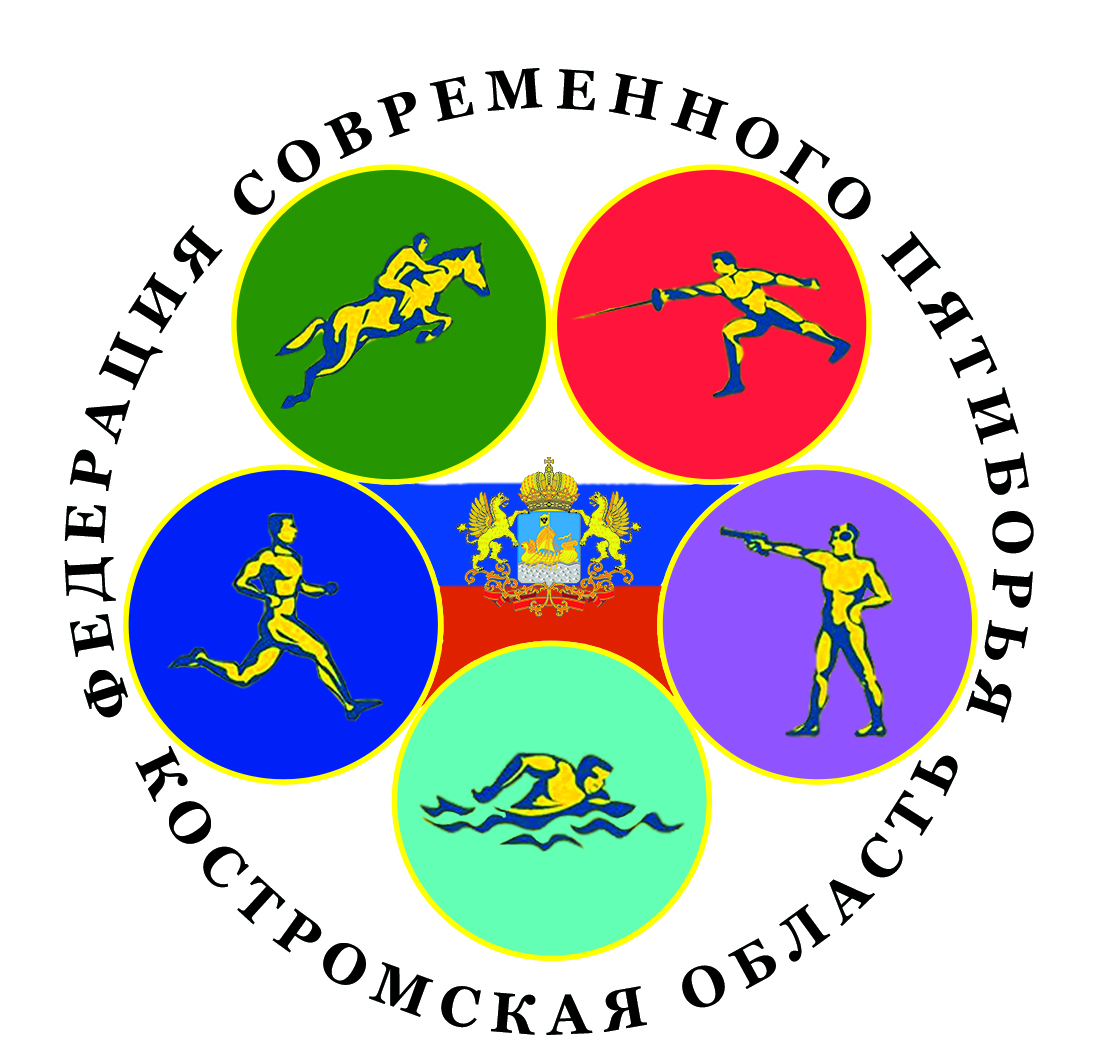 «УТВЕРЖДАЮ»Председатель  Костромской региональной общественной организации «Федерация современного пятиборья»________________ О.А. Гареев«___»_______________2018 г.«УТВЕРЖДАЮ»Директор ГБУ КО «Спортивная школа с ипподромом»________________ А.А. Шмелев«___»_______________2018 г.№ Фамилия, Имя, ОтчествоФамилия, Имя, ОтчествоЧисло, месяц, год рожденияАдрес регистрации (город, улица, дом)Паспорт или свидетельство о рожденииСпортивный разрядСпортивный разрядВиза врачаВиза врачаПодпись Подпись 1 2 3 4 5 6 7ТРЕНЕР 